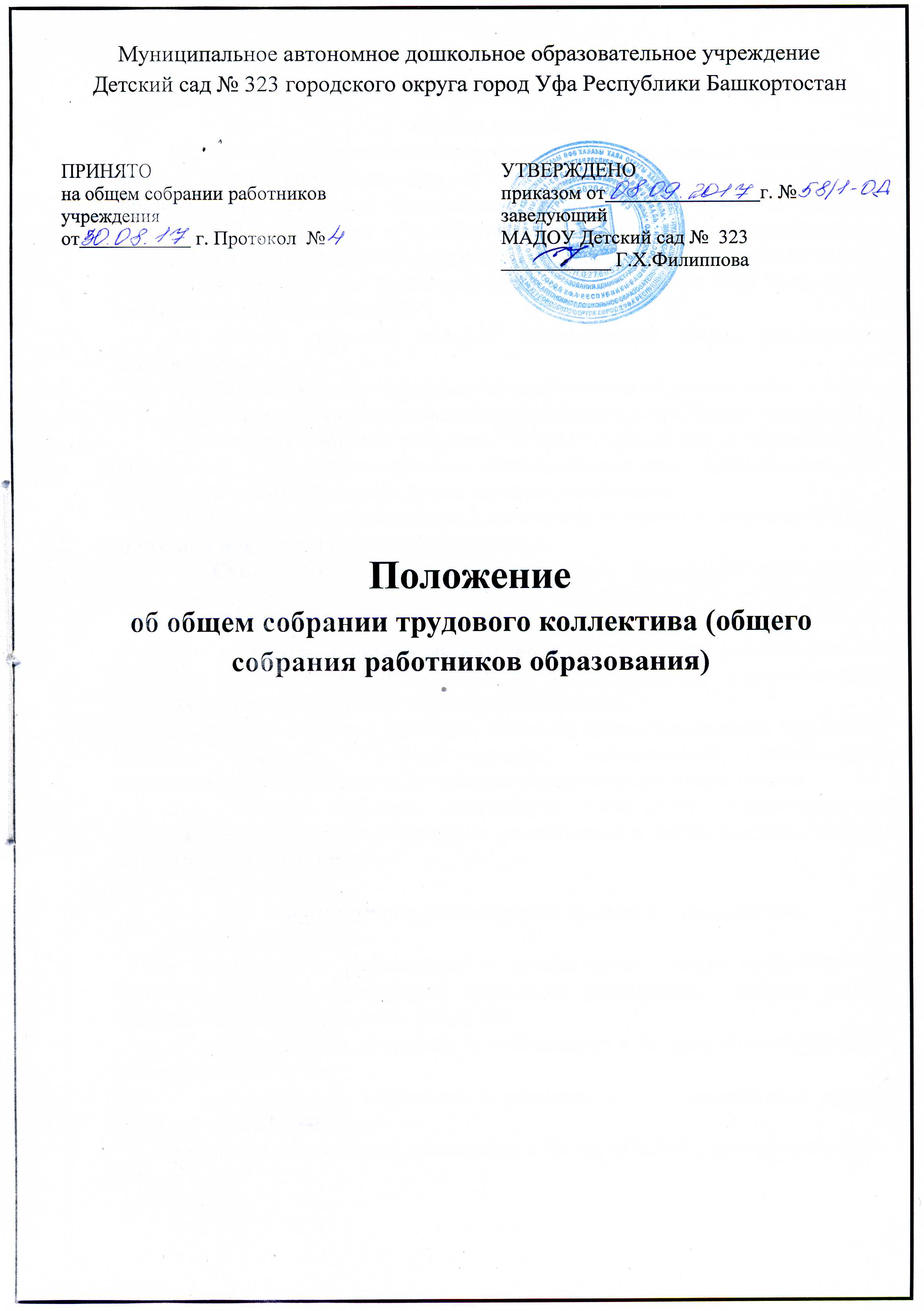 Общие положения1.1. Настоящее положение разработано в соответствии с Федеральным законом Российской Федерации от 29 декабря . N 273-ФЗ «Об образовании в Российской Федерации», законом Республики Башкортостан от 01.07.2013 г. № 696-з «Об образовании в Республике Башкортостан», Уставом Муниципального автономного  дошкольного образовательного учреждения Детский сад № 323 городского округа город Уфа Республики Башкортостан (далее – МАДОУ).1.2. Общее собрание МАДОУ осуществляет общее руководство учреждением.1.3. Общее собрание представляет полномочия трудового коллектива.1.4. Общее собрание возглавляется председателем Общего собрания.1.5. Решения Общего собрания МАДОУ, принятые в пределах его полномочий  в соответствии с законодательством, обязательны для исполнения администрацией, всеми членами коллектива.1.6. Изменения и дополнения в настоящее положение вносятся Общим собранием и принимаются на его заседании.1.7. Срок данного положения не ограничен. Положение действует до принятия нового.Основные задачи общего собрания трудового коллектива.2.1. Общее собрание содействует осуществлению управленческих начал, развитию инициативы трудового коллектива.2.2. Общее собрание реализует право на самостоятельность МАДОУ в решении вопросов, способствующих оптимальной организации образовательного процесса и финансово-хозяйственной деятельности.2.3.  Общее собрание содействует расширению коллегиальных, демократических форм управления и воплощения в жизнь государственно-общественных принципов.Функции общего собрания трудового коллектива.3.1.Общее собрание:обсуждает и рекомендует к утверждению проект коллективного договора, правила внутреннего трудового распорядка, графики работ, графики отпусков работников МАДОУ;рассматривает, обсуждает и рекомендует к утверждению программу развития МАДОУ;рассматривает, обсуждает и рекомендует к утверждению проект годового плана МАДОУ;вносит изменения и дополнения в Устав МАДОУ, другие локальные акты;обсуждает вопросы состояния трудовой дисциплины в МАДОУ и мероприятия по ее укреплению, рассматривает факты нарушения трудовой дисциплины работниками МАДОУ;рассматривает вопросы охраны и безопасности условий труда работников, охраны жизни и здоровья воспитанников МАДОУ;вносит предложения Учредителю по улучшению финансово-хозяйственной деятельности МАДОУ;определяет порядок и условия предоставления социальных гарантий и льгот в пределах компетенции Учреждения;заслушивает отчеты заведующего МАДОУ о расходовании бюджетных и внебюджетных средств;заслушивает отчеты о работе заведующего, заведующего хозяйством, педагогов и других работников, вносит на рассмотрение администрации предложения по совершенствованию его работы;знакомится с итоговыми документами по проверке государственными и муниципальными органами деятельности МАДОУ и заслушивает администрацию о выполнении мероприятий по устранению недостатков в работе;при необходимости рассматривает и обсуждает вопросы работы с родителями (законными представителями) воспитанников, решения Родительского комитета и Родительского собрания МАДОУ; в рамках действующего законодательства принимает необходимые меры, ограждающие педагогических и других работников, администрацию от необоснованного вмешательства в их профессиональную деятельность, ограничения самостоятельности Учреждения, его самоуправляемости. Выходит с предложениями по этим вопросам в общественные организации, государственные и муниципальные органы управления образованием, органы прокуратуры, общественные объединения.Права общего собрания трудового коллектива4.1. Общее собрание имеет право:выходить с предложениями и заявлениями на заведующую МАДОУ, в органы муниципальной власти, в общественные организации.4.2. Каждый член Общего собрания имеет право:потребовать обсуждения Общим собрания любого вопроса, касающегося деятельности МАДОУ, если его предложение поддержат не менее одной трети членов собрания;при несогласии с решением Общего собрания высказать свое мотивированное мнение, которое должно быть занесено в протокол.Организация управления общим собранием трудового коллектива.5.1. В состав Общего собрания входят все работники МАДОУ.5.2. На заседание Общего собрания могут быть приглашены представители органов управления образования, общественных организаций, органов муниципального и государственного управления. Лица, приглашенные на собрание, пользуются правом совещательного голоса, могут вносит предложения и заявления, участвовать в обсуждении вопросов, находящихся в их компетенции.5.3. Для ведения Общего собрания  из его состава открытым голосованием избирается  председатель и секретарь сроком на 1 календарный год, которые выполняют свои обязанности на общественных началах.5.4. Председатель Общего собрания:организует деятельность Общего собрания;информирует членов трудового коллектива о предстоящем заседании не менее чем за 15 дней до его проведения;организует подготовку и проведение заседания;определяет повестку дня;контролирует выполнение решений.5.5. Общее собрание собирается не реже 2 раз в календарный год.5.6. Общее собрание считается правомочным, если на нем присутствует не менее 50% членов трудового коллектива МАДОУ.5.7. Решение Общего собрания принимается открытым голосованием.5.8. Решение Общего собрания считается принятым, если за него проголосовало не менее 51% присутствующих.5.9. Решение Общего собрания утверждается приказом заведующей МАДОУ и обязательно к исполнению для всех членов трудового коллектива.Взаимосвязь с другими органами самоуправления.6.1. Общее собрание организует взаимосвязь с другими органами самоуправления МАДОУ – Педагогическим советом, Родительским комитетом:через участие представителей трудового коллектива в заседаниях Педагогического совета, Родительского комитета МАДОУ;представление на ознакомление Педагогическому совету и Родительскому комитету материалов, готовящихся к обсуждению и принятию на заседании Общего собрания;внесение предложений и дополнений по вопросам, рассматриваемым на заседаниях Педагогического совета и Родительского комитета МАДОУ.7. Ответственность общего собрания трудового коллектива.7.1.Общее собрание несет ответственность:за выполнение, выполнение не в полном объеме или невыполнение закрепленных за ним задач и функций;соответствие принимаемых решений законодательству Российской Федерации, Республики Башкортостан, нормативно-правовым актам.8. Делопроизводство общего собрания трудового коллектива8.1. Заседания Общего собрания оформляются протоколом.8.2.  В книге протоколов фиксируются:дата проведения;количественное присутствие (отсутствие) членов трудового коллектива;приглашенные (Ф.И.О., должность);повестка дня;ход обсуждения вопросов;предложения, рекомендации и замечания членов трудового коллектива и приглашенных лиц;решение.8.3. Протоколы подписываются председателем и секретарем Общего собрания.8.4. Нумерация протоколов ведется от начала календарного года.8.5. Книга протоколов Общего собрания нумеруется постранично, прошнуровывается, скрепляется подписью заведующего и печатью МАДОУ.8.6. Книга протоколов Общего собрания хранится в делах МАДОУ  (50 лет)  и передаются по акту (при смене руководителя, передаче в архив).